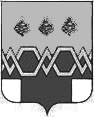    А Д М И Н И С Т Р А Ц И ЯМ А К С А Т И Х И Н С К О Г О   Р А Й О Н А Т В Е Р С К О Й  О Б Л А С Т ИП О С Т А Н О В Л Е Н И Е  14.01.2014                                                                                                          № 4-па            С целью регулирования отношений  при разработке и утверждения административных регламентов исполнения муниципальных функций, на основании Постановление Правительства РФ от 16 мая 2011 г. № 373 «О разработке и утверждении  административных регламентов исполнения государственных функций и административных регламентов предоставления государственных услуг»ПОСТАНОВЛЯЕТ:1. Утвердить  порядок разработки и утверждения административных регламентов исполнения  муниципальных функций Администрацией Максатихинского района Тверской области  и её структурными подразделениями (прилагается).2. Настоящее постановление вступает в силу с момента подписания и подлежит размещению на официальном сайте администрации Максатихинского района.3. Контроль за исполнением настоящего постановления возложить на первого заместителя главы администрации Максатихинского района Солдатихина М.М.Глава администрации Максатихинского района                                                                                  В.В. ЕлиферовПриложение к  постановлению администрации Максатихинского района Тверской области № 4-па  от 14.01.2014Порядокразработки и утверждения административных регламентов исполнения  муниципальных функций Администрацией Максатихинского района Тверской области  и её структурными подразделениями I. Общие положения1. Настоящий порядок определяет правила разработки и утверждения административных регламентов исполнения муниципальных функций (далее - регламенты).Регламентом является нормативный правовой акт муниципального органа местного самоуправления, устанавливающий сроки и последовательность административных процедур (действий) администрации Максатихинского района Тверской области и её структурных подразделений при осуществлении муниципального контроля.Регламент также устанавливает порядок взаимодействия между структурными подразделениями администрации Максатихинского района Тверской области, а так же с физическими и юридическими лицами, иными органами государственной, федеральной власти и органами местного самоуправления, учреждениями и организациями при исполнении муниципальной функции.2. Регламенты разрабатываются администрацией Максатихинского района Тверской области и её структурными подразделениями, к сфере деятельности которых относится исполнение муниципальной функции, в соответствии с федеральными законами, нормативными правовыми актами Президента Российской Федерации и Правительства Российской Федерации и с учетом решений правительственных координационных органов, устанавливающих критерии, сроки и последовательность выполнения административных процедур (действий) и (или) принятия решений, а также иных требований к порядку исполнения муниципальных функций.3. При разработке регламентов администрация Максатихинского района Тверской области и её структурные подразделения предусматривают оптимизацию (повышение качества) исполнения муниципальных функций, в том числе:а) упорядочение административных процедур (действий);б) устранение избыточных административных процедур (действий);в) сокращение срока исполнения муниципальной функции, а также срока выполнения отдельных административных процедур (действий) в рамках исполнения муниципальной функции. Администрация Максатихинского района и её структурные подразделения могут установить в регламенте сокращенные сроки исполнения муниципальной функции, а также сроки выполнения административных процедур (действий) в рамках исполнения муниципальной функции по отношению к соответствующим срокам, установленным законодательством Российской Федерации;г) ответственность должностных лиц администрации Максатихинского района Тверской области и её структурных подразделений, исполняющих муниципальные функции, за несоблюдение ими требований регламентов при выполнении административных процедур (действий);д) осуществление отдельных административных процедур (действий) в электронной форме.4. Регламенты, разработанные структурными подразделениями администрации Максатихинского района Тверской области, и должностными лицами администрации Максатихинского района Тверской области, утверждаются Главой администрации Максатихинского района Тверской области по представлению руководителей соответствующих структурных подразделений администрации Максатихинского района Тверской области и начальников отделов администрации Максатихинского района Тверской области.5. Исполнение органами  местного самоуправления отдельных государственных полномочий, переданных им на основании закона с предоставлением субвенций из соответствующего  бюджета, осуществляется в порядке, установленном регламентом, утвержденным соответствующим федеральным  или государственным органом исполнительной власти, если иное не установлено федеральным законом.6. Регламенты разрабатываются и включаются в перечень муниципальных услуг и муниципальных функций по контролю, формируемый Собранием депутатов Максатихинского района и Советом депутатов городского поселения поселок Максатиха и размещаемый в федеральных государственных информационных системах «Единый портал государственных и муниципальных услуг (функций)».7.Проекты регламентов подлежат независимой экспертизе и экспертизе, проводимой юридическим отделом администрации Максатихинского района.Руководители структурных подразделений администрации Максатихинского района Тверской области и руководители отделов администрации Максатихинского района, ответственные за утверждение регламента, готовят и представляют на экспертизу вместе с проектом регламента пояснительную записку, в которой приводятся информация об основных предполагаемых улучшениях исполнения муниципальной функции в случае принятия регламента, сведения об учете рекомендаций независимой экспертизы и предложений заинтересованных организаций и граждан.В случае если в процессе разработки проекта регламента выявляется возможность оптимизации (повышения качества) исполнения муниципальной функции при условии соответствующих изменений нормативных правовых актов, то проект регламента направляется на доработку исполнителю.Заключение на проект регламента, в том числе на проект, предусматривающий внесение изменений в регламент, представляется юридическим отделом  в срок не более 30 рабочих дней со дня его получения.Исполнитель административного регламента, обеспечивают учет замечаний и предложений, содержащихся в заключении юридического отдела. Повторного направления доработанного проекта регламента в юридический отдел на заключение не требуется.8. Проекты регламентов, пояснительные записки к ним, а также заключения независимой экспертизы размещаются на официальном сайте администрации Максатихинского района Тверской области.II. Требования к административным регламентам9. Наименование регламента определяется исполнителем, с учетом наименований, указанных в реестре, утвержденном  собранием депутатов Максатихинского района и совета депутатов городского поселения поселок Максатиха.10. В регламент включаются следующие разделы:а) общие положения;б) требования к порядку исполнения муниципальной функции;в) состав, последовательность и сроки выполнения административных процедур (действий), требования к порядку их выполнения, в том числе особенности выполнения административных процедур (действий) в электронной форме;г) порядок и формы контроля за исполнением муниципальной функции;д) досудебный (внесудебный) порядок обжалования решений и действий (бездействия) органа, исполняющего муниципальную функцию, а также их должностных лиц.11. Раздел, касающийся общих положений, состоит из следующих подразделов:а) наименование муниципальной функции;б) наименование органа местного самоуправления, исполняющего муниципальную функцию. Если в исполнении муниципальной функции участвуют иные органы местного самоуправления и организации, участие которых необходимо при исполнении муниципальной функции, то перечисляются все участвующие органы и организации;в) перечень нормативных правовых актов, регулирующих исполнение муниципальной функции, с указанием их реквизитов;г) предмет муниципального контроля;д) права и обязанности должностных лиц при осуществлении муниципального контроля;е) права и обязанности лиц, в отношении которых осуществляются мероприятия по контролю;ж) описание результата исполнения муниципальной функции.12. Раздел, касающийся требований к порядку исполнения муниципальной функции, состоит из следующих подразделов:а) порядок информирования об исполнении муниципальной функции;б) сведения о размере платы за услуги организации (организаций), участвующей (участвующих) в исполнении муниципальной функции, взимаемой с лица, в отношении которого проводятся мероприятия по контролю  (раздел включается в случае, если в исполнении муниципальной функции участвуют иные организации);в) срок исполнения муниципальной функции.13. В подразделе, касающемся порядка информирования об исполнении муниципальной функции, указываются следующие сведения:а) информация о месте нахождения и графике работы органов местного самоуправления, способы получения информации о месте нахождения и графиках работы муниципальных органов и организаций, участвующих в исполнении муниципальной функции;б) справочные телефоны структурных подразделений, исполняющих муниципальную функцию, и организаций, участвующих в исполнении муниципальной функции, в том числе номер телефона-автоинформатора;в) адреса официальных сайтов муниципальных органов, участвующих в исполнении муниципальной функции, в сети «Интернет», содержащих информацию о порядке исполнения муниципальной функции, адреса их электронной почты;г) порядок получения информации заинтересованными лицами по вопросам исполнения муниципальной функции, сведений о ходе исполнения муниципальной функции, в том числе с использованием федеральной государственной информационной системы «Единый портал государственных и муниципальных услуг (функций)»;д) порядок, форма и место размещения указанной в подпунктах «а - г» настоящего пункта информации, в том числе на стендах в местах исполнения муниципальной функции, на официальных сайтах органа местного самоуправления, участвующего в исполнении муниципальной функции, в сети «Интернет», а также в федеральной государственной информационной системе «Единый портал государственных и муниципальных услуг (функций)».14. В подразделе, касающемся сведений о размере платы за услуги организации (организаций), участвующей (участвующих) в исполнении муниципальной функции, взимаемой с лица, в отношении которого проводятся мероприятия по контролю, указывается информация об основаниях и порядке взимания платы либо об отсутствии такой платы.15. В подразделе, касающемся срока исполнения муниципальной функции, указывается общий срок исполнения муниципальной функции.16. Раздел, касающийся состава, последовательности и сроков выполнения административных процедур, требований к порядку их выполнения, в том числе особенностей выполнения административных процедур в электронной форме, состоит из подразделов, соответствующих количеству административных процедур - логически обособленных последовательностей административных действий при исполнении муниципальной функции, имеющих конечный результат и выделяемых в рамках исполнения муниципальной функции.В начале указанного раздела указывается исчерпывающий перечень административных процедур, содержащихся в этом разделе.17. Блок-схема исполнения муниципальной функции приводится в приложении к регламенту.18. Описание каждой административной процедуры содержит следующие обязательные элементы:а) основания для начала административной процедуры;б) содержание каждого административного действия, входящего в состав административной процедуры, продолжительность и (или) максимальный срок его выполнения;в) сведения о должностном лице, ответственном за выполнение каждого административного действия, входящего в состав административной процедуры. Если нормативные правовые акты, непосредственно регулирующие исполнение муниципальной функции, содержат указание на конкретную должность, она указывается в тексте регламента;г) условия, порядок и срок приостановления исполнения муниципальной функции в случае, если возможность приостановления предусмотрена законодательством Российской Федерации;д) критерии принятия решений;е) результат административной процедуры и порядок передачи результата, который может совпадать с основанием для начала выполнения следующей административной процедуры;ж) способ фиксации результата выполнения административной процедуры, в том числе в электронной форме, содержащий указание на формат обязательного отображения административной процедуры.19. Раздел, касающийся порядка и формы контроля за исполнением муниципальной функции, состоит из следующих подразделов:а) порядок осуществления текущего контроля за соблюдением и исполнением должностными лицами администрации и её структурными подразделениями положений регламента и иных нормативных правовых актов, устанавливающих требования к исполнению муниципальной функции, а также за принятием ими решений;б) порядок и периодичность осуществления плановых и внеплановых проверок полноты и качества исполнения муниципальной функции, в том числе порядок и формы контроля за полнотой и качеством исполнения муниципальной функции;в) ответственность должностных лиц за решения и действия (бездействие), принимаемые (осуществляемые) ими в ходе исполнения муниципальной функции;г) положения, характеризующие требования к порядку и формам контроля за исполнением муниципальной функции, в том числе со стороны граждан, их объединений и организаций.20. В разделе, касающемся досудебного (внесудебного) порядка обжалования решений и действий (бездействия) органа местного самоуправления, а также их должностных лиц, указываются:а) информация для заинтересованных лиц об их праве на досудебное (внесудебное) обжалование действий (бездействия) и решений, принятых (осуществляемых) в ходе исполнения муниципальной функции;б) предмет досудебного (внесудебного) обжалования;в) исчерпывающий перечень оснований для приостановления рассмотрения жалобы и случаев, в которых ответ на жалобу не дается;г) основания для начала процедуры досудебного (внесудебного) обжалования;д) права заинтересованных лиц на получение информации и документов, необходимых для обоснования и рассмотрения жалобы;е) органы местного самоуправления (администрация района и её структурные подразделения) и должностные лица, которым может быть направлена жалоба заявителя в досудебном (внесудебном) порядке;ж) сроки рассмотрения жалобы;з) результат досудебного (внесудебного) обжалования применительно к каждой процедуре либо инстанции обжалования.III. Организация независимой экспертизы проектов регламентов21. Проекты регламентов подлежат независимой экспертизе.22. Предметом независимой экспертизы проекта регламента (далее - независимая экспертиза) является оценка возможного положительного эффекта, а также возможных негативных последствий реализации положений проекта регламента для граждан и организаций.Независимая экспертиза может проводиться физическими и юридическими лицами в инициативном порядке за счет собственных средств. Независимая экспертиза не может проводиться физическими и юридическими лицами, принимавшими участие в разработке проекта регламента, а также организациями, находящимися в ведении органа, являющегося разработчиком регламента.Срок, отведенный для проведения независимой экспертизы, указывается при размещении проекта регламента на официальном сайте администрации Максатихинского района Тверской области. Указанный срок не может быть менее 1 месяца со дня размещения проекта регламента в сети «Интернет».По результатам независимой экспертизы составляется заключение, которое направляется в орган, являющийся разработчиком регламента. Орган, являющийся разработчиком регламента, обязан рассмотреть поступившие заключения независимой экспертизы и принять решение по результатам каждой независимой экспертизы.23. Непоступление заключения независимой экспертизы в орган, являющийся разработчиком регламента, в срок, отведенный для проведения независимой экспертизы, не является препятствием для проведения экспертизы юридическим отделом.Об утверждении порядка разработки и утверждения административных регламентов исполнения  муниципальных функций Администрацией Максатихинского района Тверской области  и её структурными подразделениями